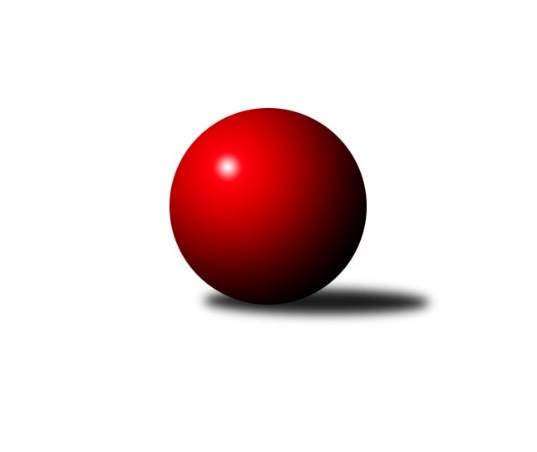 Č.22Ročník 2018/2019	11.6.2024 2. KLZ B 2018/2019Statistika 22. kolaTabulka družstev:		družstvo	záp	výh	rem	proh	skore	sety	průměr	body	plné	dorážka	chyby	1.	TJ Valašské Meziříčí	20	18	0	2	117.5 : 42.5 	(296.5 : 183.5)	3224	36	2182	1042	29.9	2.	KK Vyškov	20	15	1	4	104.0 : 56.0 	(265.0 : 215.0)	3215	31	2179	1037	37.3	3.	KK Slovan Rosice B	20	14	0	6	101.0 : 59.0 	(267.0 : 213.0)	3137	28	2138	999	38.6	4.	TJ Sokol Luhačovice	20	10	2	8	86.0 : 74.0 	(248.0 : 232.0)	3090	22	2111	980	39.3	5.	HKK Olomouc	20	10	0	10	79.5 : 80.5 	(235.0 : 245.0)	3144	20	2139	1005	39.6	6.	SK Baník Ratiškovice	20	7	3	10	73.0 : 87.0 	(236.5 : 243.5)	3104	17	2113	991	42.7	7.	KK Šumperk	20	7	2	11	71.0 : 89.0 	(233.0 : 247.0)	3058	16	2117	940	49.5	8.	TJ Sokol Husovice	20	8	0	12	69.0 : 91.0 	(220.0 : 260.0)	3013	16	2088	925	56.4	9.	KK Blansko B	20	6	2	12	66.0 : 94.0 	(216.5 : 263.5)	3067	14	2121	947	46.8	10.	KK Mor.Slávia Brno	20	6	1	13	64.0 : 96.0 	(224.5 : 255.5)	3107	13	2128	979	44.9	11.	TJ Jiskra Otrokovice	20	3	1	16	49.0 : 111.0 	(198.0 : 282.0)	3002	7	2075	927	56.3Tabulka doma:		družstvo	záp	výh	rem	proh	skore	sety	průměr	body	maximum	minimum	1.	KK Slovan Rosice B	10	9	0	1	57.0 : 23.0 	(149.0 : 91.0)	3196	18	3322	3120	2.	TJ Valašské Meziříčí	10	8	0	2	57.0 : 23.0 	(149.5 : 90.5)	3322	16	3418	3204	3.	KK Vyškov	10	7	1	2	51.0 : 29.0 	(127.5 : 112.5)	3141	15	3226	3082	4.	SK Baník Ratiškovice	10	7	0	3	47.0 : 33.0 	(130.0 : 110.0)	3141	14	3249	2989	5.	TJ Sokol Luhačovice	10	4	2	4	43.0 : 37.0 	(124.5 : 115.5)	3144	10	3200	3089	6.	KK Šumperk	10	5	0	5	40.0 : 40.0 	(118.0 : 122.0)	2967	10	3067	2893	7.	TJ Sokol Husovice	10	5	0	5	37.0 : 43.0 	(114.0 : 126.0)	2982	10	3145	2835	8.	KK Mor.Slávia Brno	10	4	1	5	37.0 : 43.0 	(113.5 : 126.5)	3087	9	3197	2916	9.	HKK Olomouc	10	4	0	6	36.5 : 43.5 	(121.5 : 118.5)	3135	8	3281	3066	10.	KK Blansko B	10	3	1	6	34.0 : 46.0 	(108.5 : 131.5)	3118	7	3225	3020	11.	TJ Jiskra Otrokovice	10	3	1	6	30.0 : 50.0 	(106.0 : 134.0)	3098	7	3186	3019Tabulka venku:		družstvo	záp	výh	rem	proh	skore	sety	průměr	body	maximum	minimum	1.	TJ Valašské Meziříčí	10	10	0	0	60.5 : 19.5 	(147.0 : 93.0)	3214	20	3349	3039	2.	KK Vyškov	10	8	0	2	53.0 : 27.0 	(137.5 : 102.5)	3223	16	3360	3137	3.	TJ Sokol Luhačovice	10	6	0	4	43.0 : 37.0 	(123.5 : 116.5)	3085	12	3205	2958	4.	HKK Olomouc	10	6	0	4	43.0 : 37.0 	(113.5 : 126.5)	3145	12	3288	3039	5.	KK Slovan Rosice B	10	5	0	5	44.0 : 36.0 	(118.0 : 122.0)	3131	10	3292	2938	6.	KK Blansko B	10	3	1	6	32.0 : 48.0 	(108.0 : 132.0)	3062	7	3222	2859	7.	TJ Sokol Husovice	10	3	0	7	32.0 : 48.0 	(106.0 : 134.0)	3016	6	3202	2611	8.	KK Šumperk	10	2	2	6	31.0 : 49.0 	(115.0 : 125.0)	3067	6	3270	2802	9.	KK Mor.Slávia Brno	10	2	0	8	27.0 : 53.0 	(111.0 : 129.0)	3109	4	3211	2830	10.	SK Baník Ratiškovice	10	0	3	7	26.0 : 54.0 	(106.5 : 133.5)	3100	3	3234	2933	11.	TJ Jiskra Otrokovice	10	0	0	10	19.0 : 61.0 	(92.0 : 148.0)	2992	0	3114	2894Tabulka podzimní části:		družstvo	záp	výh	rem	proh	skore	sety	průměr	body	doma	venku	1.	TJ Valašské Meziříčí	10	9	0	1	57.5 : 22.5 	(148.5 : 91.5)	3205	18 	4 	0 	1 	5 	0 	0	2.	KK Slovan Rosice B	10	8	0	2	54.0 : 26.0 	(132.0 : 108.0)	3169	16 	5 	0 	0 	3 	0 	2	3.	KK Vyškov	10	7	0	3	48.0 : 32.0 	(122.0 : 118.0)	3226	14 	4 	0 	1 	3 	0 	2	4.	TJ Sokol Husovice	10	6	0	4	43.0 : 37.0 	(122.0 : 118.0)	3058	12 	4 	0 	1 	2 	0 	3	5.	HKK Olomouc	10	5	0	5	40.5 : 39.5 	(118.5 : 121.5)	3140	10 	2 	0 	3 	3 	0 	2	6.	TJ Sokol Luhačovice	10	4	1	5	39.0 : 41.0 	(117.0 : 123.0)	3088	9 	2 	1 	2 	2 	0 	3	7.	KK Šumperk	10	3	2	5	35.0 : 45.0 	(115.5 : 124.5)	2981	8 	3 	0 	2 	0 	2 	3	8.	SK Baník Ratiškovice	10	3	1	6	35.0 : 45.0 	(117.0 : 123.0)	3116	7 	3 	0 	2 	0 	1 	4	9.	KK Mor.Slávia Brno	10	3	1	6	34.0 : 46.0 	(117.5 : 122.5)	3093	7 	2 	1 	2 	1 	0 	4	10.	TJ Jiskra Otrokovice	10	2	1	7	28.0 : 52.0 	(106.0 : 134.0)	3028	5 	2 	1 	2 	0 	0 	5	11.	KK Blansko B	10	1	2	7	26.0 : 54.0 	(104.0 : 136.0)	3092	4 	0 	1 	4 	1 	1 	3Tabulka jarní části:		družstvo	záp	výh	rem	proh	skore	sety	průměr	body	doma	venku	1.	TJ Valašské Meziříčí	10	9	0	1	60.0 : 20.0 	(148.0 : 92.0)	3259	18 	4 	0 	1 	5 	0 	0 	2.	KK Vyškov	10	8	1	1	56.0 : 24.0 	(143.0 : 97.0)	3193	17 	3 	1 	1 	5 	0 	0 	3.	TJ Sokol Luhačovice	10	6	1	3	47.0 : 33.0 	(131.0 : 109.0)	3101	13 	2 	1 	2 	4 	0 	1 	4.	KK Slovan Rosice B	10	6	0	4	47.0 : 33.0 	(135.0 : 105.0)	3115	12 	4 	0 	1 	2 	0 	3 	5.	KK Blansko B	10	5	0	5	40.0 : 40.0 	(112.5 : 127.5)	3051	10 	3 	0 	2 	2 	0 	3 	6.	HKK Olomouc	10	5	0	5	39.0 : 41.0 	(116.5 : 123.5)	3147	10 	2 	0 	3 	3 	0 	2 	7.	SK Baník Ratiškovice	10	4	2	4	38.0 : 42.0 	(119.5 : 120.5)	3098	10 	4 	0 	1 	0 	2 	3 	8.	KK Šumperk	10	4	0	6	36.0 : 44.0 	(117.5 : 122.5)	3119	8 	2 	0 	3 	2 	0 	3 	9.	KK Mor.Slávia Brno	10	3	0	7	30.0 : 50.0 	(107.0 : 133.0)	3118	6 	2 	0 	3 	1 	0 	4 	10.	TJ Sokol Husovice	10	2	0	8	26.0 : 54.0 	(98.0 : 142.0)	2962	4 	1 	0 	4 	1 	0 	4 	11.	TJ Jiskra Otrokovice	10	1	0	9	21.0 : 59.0 	(92.0 : 148.0)	2992	2 	1 	0 	4 	0 	0 	5 Zisk bodů pro družstvo:		jméno hráče	družstvo	body	zápasy	v %	dílčí body	sety	v %	1.	Šárka Nováková 	TJ Sokol Luhačovice 	18	/	19	(95%)	60.5	/	76	(80%)	2.	Ivana Marančáková 	TJ Valašské Meziříčí 	17	/	20	(85%)	56.5	/	80	(71%)	3.	Růžena Smrčková 	KK Šumperk 	16	/	19	(84%)	49.5	/	76	(65%)	4.	Silvie Vaňková 	HKK Olomouc 	16	/	19	(84%)	49	/	76	(64%)	5.	Lenka Hrdinová 	KK Vyškov 	15	/	19	(79%)	49.5	/	76	(65%)	6.	Jana Vejmolová 	KK Vyškov 	15	/	20	(75%)	50.5	/	80	(63%)	7.	Lucie Kelpenčevová 	TJ Sokol Husovice 	15	/	20	(75%)	46	/	80	(58%)	8.	Pavla Fialová 	KK Vyškov 	14	/	20	(70%)	42.5	/	80	(53%)	9.	Eliška Petrů 	KK Blansko B 	13	/	16	(81%)	41	/	64	(64%)	10.	Klára Tobolová 	TJ Valašské Meziříčí 	13	/	17	(76%)	49.5	/	68	(73%)	11.	Hana Beranová 	SK Baník Ratiškovice 	13	/	20	(65%)	45.5	/	80	(57%)	12.	Dana Uhříková 	TJ Valašské Meziříčí 	12.5	/	15	(83%)	38.5	/	60	(64%)	13.	Lenka Pouchlá 	HKK Olomouc 	12.5	/	18	(69%)	41.5	/	72	(58%)	14.	Anna Štraufová 	KK Slovan Rosice B 	12	/	15	(80%)	42	/	60	(70%)	15.	Pavlína Březinová 	KK Mor.Slávia Brno 	12	/	17	(71%)	41	/	68	(60%)	16.	Šárka Palková 	KK Slovan Rosice B 	12	/	18	(67%)	43	/	72	(60%)	17.	Monika Niklová 	SK Baník Ratiškovice 	12	/	20	(60%)	46.5	/	80	(58%)	18.	Aneta Ondovčáková 	KK Slovan Rosice B 	11	/	14	(79%)	36	/	56	(64%)	19.	Eva Dosedlová 	KK Slovan Rosice B 	11	/	18	(61%)	43	/	72	(60%)	20.	Ludmila Mederová 	KK Šumperk 	11	/	18	(61%)	39	/	72	(54%)	21.	Kristýna Štreitová 	TJ Valašské Meziříčí 	11	/	18	(61%)	38	/	72	(53%)	22.	Kateřina Fryštácká 	TJ Jiskra Otrokovice 	11	/	19	(58%)	45	/	76	(59%)	23.	Hana Malíšková 	HKK Olomouc 	11	/	19	(58%)	42	/	76	(55%)	24.	Romana Sedlářová 	KK Mor.Slávia Brno 	11	/	19	(58%)	40	/	76	(53%)	25.	Blanka Sedláková 	TJ Sokol Husovice 	11	/	20	(55%)	42.5	/	80	(53%)	26.	Jaroslava Havranová 	HKK Olomouc 	10	/	19	(53%)	40	/	76	(53%)	27.	Michaela Bagári 	TJ Valašské Meziříčí 	9	/	14	(64%)	35	/	56	(63%)	28.	Monika Anderová 	KK Vyškov 	9	/	15	(60%)	33.5	/	60	(56%)	29.	Petra Dosedlová 	KK Slovan Rosice B 	9	/	16	(56%)	35	/	64	(55%)	30.	Ludmila Pančochová 	TJ Sokol Luhačovice 	9	/	17	(53%)	35	/	68	(51%)	31.	Hana Krajíčková 	TJ Sokol Luhačovice 	9	/	18	(50%)	40	/	72	(56%)	32.	Helena Daňková 	KK Blansko B 	9	/	18	(50%)	35.5	/	72	(49%)	33.	Markéta Gabrhelová 	TJ Sokol Husovice 	9	/	19	(47%)	37.5	/	76	(49%)	34.	Ivana Hrouzová 	KK Blansko B 	9	/	20	(45%)	42	/	80	(53%)	35.	Kamila Veselá 	KK Slovan Rosice B 	8	/	8	(100%)	21.5	/	32	(67%)	36.	Jana Navláčilová 	TJ Valašské Meziříčí 	8	/	12	(67%)	27.5	/	48	(57%)	37.	Martina Šupálková 	SK Baník Ratiškovice 	8	/	14	(57%)	31	/	56	(55%)	38.	Lenka Menšíková 	TJ Sokol Luhačovice 	8	/	16	(50%)	32.5	/	64	(51%)	39.	Renata Mikulcová st.	TJ Jiskra Otrokovice 	8	/	16	(50%)	31	/	64	(48%)	40.	Michaela Kouřilová 	KK Vyškov 	8	/	18	(44%)	37.5	/	72	(52%)	41.	Kateřina Bajerová 	HKK Olomouc 	8	/	19	(42%)	32.5	/	76	(43%)	42.	Naděžda Musilová 	KK Blansko B 	8	/	20	(40%)	40.5	/	80	(51%)	43.	Simona Koreňová 	KK Vyškov 	7	/	10	(70%)	23	/	40	(58%)	44.	Hana Stehlíková 	TJ Jiskra Otrokovice 	7	/	13	(54%)	27.5	/	52	(53%)	45.	Katrin Valuchová 	TJ Sokol Husovice 	7	/	19	(37%)	35.5	/	76	(47%)	46.	Dana Tomančáková 	SK Baník Ratiškovice 	7	/	19	(37%)	35	/	76	(46%)	47.	Markéta Nepejchalová 	TJ Sokol Husovice 	6	/	10	(60%)	21	/	40	(53%)	48.	Andrea Katriňáková 	TJ Sokol Luhačovice 	6	/	10	(60%)	19.5	/	40	(49%)	49.	Kateřina Zapletalová 	KK Šumperk 	6	/	13	(46%)	27	/	52	(52%)	50.	Eliška Fialová 	SK Baník Ratiškovice 	6	/	13	(46%)	25.5	/	52	(49%)	51.	Hana Jonášková 	TJ Jiskra Otrokovice 	6	/	17	(35%)	28	/	68	(41%)	52.	Tereza Divílková 	TJ Jiskra Otrokovice 	5	/	6	(83%)	17.5	/	24	(73%)	53.	Monika Hubíková 	TJ Sokol Luhačovice 	5	/	8	(63%)	18	/	32	(56%)	54.	Hana Jáňová 	KK Šumperk 	5	/	10	(50%)	22	/	40	(55%)	55.	Jana Macková 	SK Baník Ratiškovice 	5	/	12	(42%)	23	/	48	(48%)	56.	Eva Putnová 	KK Slovan Rosice B 	5	/	13	(38%)	20.5	/	52	(39%)	57.	Pavla Čípová 	TJ Valašské Meziříčí 	5	/	14	(36%)	25.5	/	56	(46%)	58.	Tereza Vidlářová 	KK Vyškov 	5	/	14	(36%)	24.5	/	56	(44%)	59.	Soňa Ženčáková 	KK Šumperk 	5	/	19	(26%)	29.5	/	76	(39%)	60.	Veronika Semmler 	KK Mor.Slávia Brno 	4	/	5	(80%)	13	/	20	(65%)	61.	Romana Valová 	KK Šumperk 	4	/	7	(57%)	16	/	28	(57%)	62.	Monika Jedličková 	KK Mor.Slávia Brno 	4	/	9	(44%)	20.5	/	36	(57%)	63.	Ilona Olšáková 	KK Mor.Slávia Brno 	4	/	10	(40%)	19.5	/	40	(49%)	64.	Hana Konečná 	TJ Sokol Luhačovice 	4	/	10	(40%)	18	/	40	(45%)	65.	Natálie Součková 	KK Blansko B 	4	/	12	(33%)	18	/	48	(38%)	66.	Dana Musilová 	KK Blansko B 	4	/	16	(25%)	17.5	/	64	(27%)	67.	Lenka Kričinská 	KK Mor.Slávia Brno 	4	/	18	(22%)	28	/	72	(39%)	68.	Lucie Šťastná 	TJ Valašské Meziříčí 	3	/	3	(100%)	11	/	12	(92%)	69.	Tereza Kalavská 	KK Slovan Rosice B 	3	/	9	(33%)	13.5	/	36	(38%)	70.	Radka Šindelářová 	KK Mor.Slávia Brno 	3	/	10	(30%)	17	/	40	(43%)	71.	Kristýna Košuličová 	SK Baník Ratiškovice 	3	/	10	(30%)	16	/	40	(40%)	72.	Eliška Hrančíková 	TJ Jiskra Otrokovice 	3	/	12	(25%)	18	/	48	(38%)	73.	Adéla Příhodová 	KK Šumperk 	3	/	15	(20%)	20	/	60	(33%)	74.	Tereza Trávníčková 	TJ Sokol Husovice 	3	/	16	(19%)	19	/	64	(30%)	75.	Marika Celbrová 	KK Mor.Slávia Brno 	3	/	19	(16%)	24.5	/	76	(32%)	76.	Kateřina Petková 	KK Šumperk 	2	/	2	(100%)	6.5	/	8	(81%)	77.	Barbora Divílková ml.	TJ Jiskra Otrokovice 	2	/	2	(100%)	6	/	8	(75%)	78.	Eliška Kubáčková 	TJ Sokol Husovice 	2	/	2	(100%)	5.5	/	8	(69%)	79.	Gabriela Helisová 	KK Mor.Slávia Brno 	2	/	3	(67%)	7	/	12	(58%)	80.	Markéta Vlčková 	TJ Valašské Meziříčí 	2	/	4	(50%)	10.5	/	16	(66%)	81.	Lenka Indrová 	KK Mor.Slávia Brno 	2	/	4	(50%)	6	/	16	(38%)	82.	Marie Chmelíková 	HKK Olomouc 	2	/	6	(33%)	14	/	24	(58%)	83.	Laura Neová 	KK Blansko B 	2	/	6	(33%)	6	/	24	(25%)	84.	Radka Rosendorfová 	TJ Sokol Husovice 	2	/	7	(29%)	12	/	28	(43%)	85.	Marie Olejníková 	TJ Valašské Meziříčí 	1	/	2	(50%)	3.5	/	8	(44%)	86.	Žaneta Pávková 	KK Slovan Rosice B 	1	/	2	(50%)	2	/	8	(25%)	87.	Michaela Bauerová 	KK Šumperk 	1	/	3	(33%)	4	/	12	(33%)	88.	Martina Hájková 	KK Mor.Slávia Brno 	1	/	4	(25%)	5.5	/	16	(34%)	89.	Lucie Trávníčková 	KK Vyškov 	1	/	4	(25%)	4	/	16	(25%)	90.	Jarmila Bábíčková 	SK Baník Ratiškovice 	1	/	6	(17%)	9.5	/	24	(40%)	91.	Jana Dvořáková 	TJ Jiskra Otrokovice 	1	/	7	(14%)	7	/	28	(25%)	92.	Helena Konečná 	TJ Sokol Luhačovice 	1	/	8	(13%)	8.5	/	32	(27%)	93.	Marcela Příhodová 	KK Šumperk 	1	/	9	(11%)	13.5	/	36	(38%)	94.	Zita Řehůřková 	KK Blansko B 	1	/	10	(10%)	10.5	/	40	(26%)	95.	Eliška Novotná 	TJ Jiskra Otrokovice 	0	/	1	(0%)	2	/	4	(50%)	96.	Ivana Pešková 	KK Mor.Slávia Brno 	0	/	1	(0%)	2	/	4	(50%)	97.	Jana Mačudová 	SK Baník Ratiškovice 	0	/	1	(0%)	1.5	/	4	(38%)	98.	Barbora Divílková st.	TJ Jiskra Otrokovice 	0	/	1	(0%)	1	/	4	(25%)	99.	Markéta Vetchá 	TJ Sokol Husovice 	0	/	1	(0%)	1	/	4	(25%)	100.	Alena Bružová 	KK Slovan Rosice B 	0	/	1	(0%)	1	/	4	(25%)	101.	Karolína Fabíková 	KK Slovan Rosice B 	0	/	1	(0%)	0.5	/	4	(13%)	102.	Veronika Dufková 	TJ Sokol Husovice 	0	/	1	(0%)	0	/	4	(0%)	103.	Vendula Veselá 	KK Šumperk 	0	/	2	(0%)	3	/	8	(38%)	104.	Kateřina Šille 	SK Baník Ratiškovice 	0	/	2	(0%)	2	/	8	(25%)	105.	Eliška Dokoupilová 	KK Šumperk 	0	/	2	(0%)	1	/	8	(13%)	106.	Marta Beranová 	SK Baník Ratiškovice 	0	/	2	(0%)	0	/	8	(0%)	107.	Marie Říhová 	HKK Olomouc 	0	/	3	(0%)	1	/	12	(8%)	108.	Alena Kopecká 	HKK Olomouc 	0	/	4	(0%)	2	/	16	(13%)	109.	Milena Minksová 	TJ Sokol Husovice 	0	/	4	(0%)	0	/	16	(0%)	110.	Zdenka Svobodová 	TJ Sokol Luhačovice 	0	/	6	(0%)	4.5	/	24	(19%)	111.	Renáta Mikulcová ml.	TJ Jiskra Otrokovice 	0	/	6	(0%)	4	/	24	(17%)	112.	Lucie Válková 	TJ Jiskra Otrokovice 	0	/	6	(0%)	2	/	24	(8%)	113.	Jitka Bětíková 	TJ Jiskra Otrokovice 	0	/	11	(0%)	8	/	44	(18%)	114.	Šárka Tögelová 	HKK Olomouc 	0	/	13	(0%)	13	/	52	(25%)Průměry na kuželnách:		kuželna	průměr	plné	dorážka	chyby	výkon na hráče	1.	TJ Valašské Meziříčí, 1-4	3256	2200	1056	36.2	(542.7)	2.	KK Slovan Rosice, 1-4	3147	2147	1000	42.4	(524.6)	3.	TJ Sokol Luhačovice, 1-4	3133	2129	1004	36.3	(522.3)	4.	KK Blansko, 1-6	3128	2149	979	44.3	(521.5)	5.	Otrokovice, 1-4	3125	2140	985	48.8	(521.0)	6.	HKK Olomouc, 1-8	3125	2129	995	41.7	(520.8)	7.	Ratíškovice, 1-4	3124	2129	995	41.5	(520.8)	8.	KK Vyškov, 1-4	3116	2137	979	43.9	(519.4)	9.	KK MS Brno, 1-4	3103	2119	984	41.3	(517.3)	10.	TJ Sokol Husovice, 1-4	3009	2084	925	56.9	(501.6)	11.	KK Šumperk, 1-4	2964	2050	913	48.1	(494.0)Nejlepší výkony na kuželnách:TJ Valašské Meziříčí, 1-4TJ Valašské Meziříčí	3418	5. kolo	Lucie Šťastná 	TJ Valašské Meziříčí	604	11. koloTJ Valašské Meziříčí	3386	14. kolo	Klára Tobolová 	TJ Valašské Meziříčí	604	1. koloTJ Valašské Meziříčí	3377	20. kolo	Pavla Čípová 	TJ Valašské Meziříčí	604	16. koloTJ Valašské Meziříčí	3340	16. kolo	Silvie Vaňková 	HKK Olomouc	601	12. koloTJ Valašské Meziříčí	3319	1. kolo	Dana Uhříková 	TJ Valašské Meziříčí	593	20. koloTJ Valašské Meziříčí	3317	11. kolo	Dana Uhříková 	TJ Valašské Meziříčí	593	5. koloTJ Valašské Meziříčí	3291	7. kolo	Ivana Marančáková 	TJ Valašské Meziříčí	591	5. koloTJ Valašské Meziříčí	3288	18. kolo	Šárka Nováková 	TJ Sokol Luhačovice	591	18. koloHKK Olomouc	3288	12. kolo	Michaela Bagári 	TJ Valašské Meziříčí	590	14. koloTJ Valašské Meziříčí	3277	12. kolo	Hana Stehlíková 	TJ Jiskra Otrokovice	588	14. koloKK Slovan Rosice, 1-4KK Slovan Rosice B	3322	22. kolo	Anna Štraufová 	KK Slovan Rosice B	601	22. koloKK Slovan Rosice B	3268	18. kolo	Klára Tobolová 	TJ Valašské Meziříčí	598	13. koloTJ Valašské Meziříčí	3256	13. kolo	Aneta Ondovčáková 	KK Slovan Rosice B	591	2. koloKK Slovan Rosice B	3221	15. kolo	Anna Štraufová 	KK Slovan Rosice B	591	9. koloKK Slovan Rosice B	3203	20. kolo	Anna Štraufová 	KK Slovan Rosice B	582	18. koloKK Mor.Slávia Brno	3199	22. kolo	Aneta Ondovčáková 	KK Slovan Rosice B	572	20. koloKK Slovan Rosice B	3194	7. kolo	Eva Dosedlová 	KK Slovan Rosice B	572	18. koloKK Slovan Rosice B	3193	9. kolo	Anna Štraufová 	KK Slovan Rosice B	570	15. koloKK Slovan Rosice B	3164	2. kolo	Eva Dosedlová 	KK Slovan Rosice B	568	22. koloSK Baník Ratiškovice	3150	20. kolo	Tereza Divílková 	TJ Jiskra Otrokovice	568	5. koloTJ Sokol Luhačovice, 1-4HKK Olomouc	3243	8. kolo	Šárka Nováková 	TJ Sokol Luhačovice	574	12. koloTJ Valašské Meziříčí	3214	6. kolo	Helena Daňková 	KK Blansko B	569	12. koloTJ Sokol Luhačovice	3200	8. kolo	Ludmila Pančochová 	TJ Sokol Luhačovice	568	8. koloTJ Sokol Luhačovice	3189	6. kolo	Šárka Nováková 	TJ Sokol Luhačovice	567	6. koloTJ Sokol Luhačovice	3180	21. kolo	Marie Chmelíková 	HKK Olomouc	565	8. koloTJ Sokol Luhačovice	3166	11. kolo	Šárka Nováková 	TJ Sokol Luhačovice	563	14. koloKK Blansko B	3142	12. kolo	Ivana Marančáková 	TJ Valašské Meziříčí	563	6. koloKK Vyškov	3137	19. kolo	Šárka Nováková 	TJ Sokol Luhačovice	562	17. koloTJ Sokol Luhačovice	3132	12. kolo	Klára Tobolová 	TJ Valašské Meziříčí	561	6. koloTJ Sokol Luhačovice	3130	4. kolo	Jana Vejmolová 	KK Vyškov	561	19. koloKK Blansko, 1-6TJ Valašské Meziříčí	3349	15. kolo	Silvie Vaňková 	HKK Olomouc	603	17. koloKK Vyškov	3281	4. kolo	Helena Daňková 	KK Blansko B	603	13. koloKK Slovan Rosice B	3279	6. kolo	Jana Vejmolová 	KK Vyškov	593	4. koloKK Blansko B	3225	13. kolo	Ivana Hrouzová 	KK Blansko B	589	4. koloHKK Olomouc	3162	17. kolo	Monika Niklová 	SK Baník Ratiškovice	577	22. koloTJ Sokol Luhačovice	3140	10. kolo	Jana Navláčilová 	TJ Valašské Meziříčí	575	15. koloKK Blansko B	3140	6. kolo	Eliška Petrů 	KK Blansko B	572	6. koloKK Blansko B	3137	22. kolo	Ivana Marančáková 	TJ Valašské Meziříčí	571	15. koloKK Blansko B	3137	15. kolo	Dana Musilová 	KK Blansko B	569	19. koloKK Mor.Slávia Brno	3125	13. kolo	Naděžda Musilová 	KK Blansko B	568	17. koloOtrokovice, 1-4KK Vyškov	3360	15. kolo	Kateřina Zapletalová 	KK Šumperk	607	20. koloKK Slovan Rosice B	3292	17. kolo	Petra Dosedlová 	KK Slovan Rosice B	599	17. koloTJ Valašské Meziříčí	3266	2. kolo	Anna Štraufová 	KK Slovan Rosice B	595	17. koloHKK Olomouc	3251	4. kolo	Hana Krajíčková 	TJ Sokol Luhačovice	590	22. koloKK Šumperk	3232	20. kolo	Lenka Hrdinová 	KK Vyškov	586	15. koloSK Baník Ratiškovice	3204	9. kolo	Silvie Vaňková 	HKK Olomouc	583	4. koloTJ Jiskra Otrokovice	3186	10. kolo	Jana Vejmolová 	KK Vyškov	580	15. koloKK Mor.Slávia Brno	3177	10. kolo	Dana Uhříková 	TJ Valašské Meziříčí	577	2. koloTJ Jiskra Otrokovice	3164	2. kolo	Tereza Divílková 	TJ Jiskra Otrokovice	576	4. koloTJ Jiskra Otrokovice	3151	7. kolo	Tereza Divílková 	TJ Jiskra Otrokovice	575	7. koloHKK Olomouc, 1-8HKK Olomouc	3281	7. kolo	Silvie Vaňková 	HKK Olomouc	637	7. koloTJ Valašské Meziříčí	3248	10. kolo	Silvie Vaňková 	HKK Olomouc	613	5. koloHKK Olomouc	3231	5. kolo	Silvie Vaňková 	HKK Olomouc	613	18. koloKK Mor.Slávia Brno	3211	9. kolo	Monika Jedličková 	KK Mor.Slávia Brno	593	9. koloKK Šumperk	3169	18. kolo	Ivana Marančáková 	TJ Valašské Meziříčí	583	10. koloSK Baník Ratiškovice	3148	7. kolo	Lenka Pouchlá 	HKK Olomouc	568	7. koloKK Vyškov	3142	13. kolo	Lenka Pouchlá 	HKK Olomouc	566	13. koloTJ Sokol Luhačovice	3128	20. kolo	Silvie Vaňková 	HKK Olomouc	564	20. koloHKK Olomouc	3127	10. kolo	Silvie Vaňková 	HKK Olomouc	564	3. koloHKK Olomouc	3123	18. kolo	Lenka Pouchlá 	HKK Olomouc	563	10. koloRatíškovice, 1-4KK Vyškov	3291	6. kolo	Lucie Kelpenčevová 	TJ Sokol Husovice	589	4. koloSK Baník Ratiškovice	3249	4. kolo	Michaela Kouřilová 	KK Vyškov	586	6. koloTJ Valašské Meziříčí	3211	17. kolo	Silvie Vaňková 	HKK Olomouc	583	19. koloSK Baník Ratiškovice	3205	6. kolo	Šárka Nováková 	TJ Sokol Luhačovice	582	2. koloSK Baník Ratiškovice	3190	19. kolo	Dana Tomančáková 	SK Baník Ratiškovice	581	6. koloSK Baník Ratiškovice	3181	15. kolo	Hana Beranová 	SK Baník Ratiškovice	578	19. koloKK Slovan Rosice B	3161	8. kolo	Pavla Čípová 	TJ Valašské Meziříčí	573	17. koloSK Baník Ratiškovice	3158	2. kolo	Monika Niklová 	SK Baník Ratiškovice	569	19. koloTJ Sokol Husovice	3141	4. kolo	Monika Niklová 	SK Baník Ratiškovice	569	6. koloSK Baník Ratiškovice	3131	21. kolo	Ivana Marančáková 	TJ Valašské Meziříčí	569	17. koloKK Vyškov, 1-4KK Vyškov	3226	1. kolo	Ivana Marančáková 	TJ Valašské Meziříčí	588	22. koloKK Vyškov	3221	14. kolo	Jana Vejmolová 	KK Vyškov	586	5. koloTJ Sokol Luhačovice	3205	7. kolo	Hana Krajíčková 	TJ Sokol Luhačovice	573	7. koloKK Vyškov	3192	20. kolo	Monika Niklová 	SK Baník Ratiškovice	571	18. koloTJ Valašské Meziříčí	3139	22. kolo	Lenka Hrdinová 	KK Vyškov	571	7. koloKK Vyškov	3135	5. kolo	Lenka Hrdinová 	KK Vyškov	570	14. koloKK Vyškov	3134	3. kolo	Michaela Kouřilová 	KK Vyškov	566	3. koloSK Baník Ratiškovice	3133	18. kolo	Monika Anderová 	KK Vyškov	566	18. koloKK Vyškov	3127	9. kolo	Pavla Fialová 	KK Vyškov	565	9. koloKK Vyškov	3117	22. kolo	Michaela Kouřilová 	KK Vyškov	562	22. koloKK MS Brno, 1-4TJ Valašské Meziříčí	3263	19. kolo	Lenka Hrdinová 	KK Vyškov	589	8. koloKK Vyškov	3251	8. kolo	Kamila Veselá 	KK Slovan Rosice B	580	11. koloKK Mor.Slávia Brno	3197	14. kolo	Klára Tobolová 	TJ Valašské Meziříčí	574	19. koloKK Mor.Slávia Brno	3197	8. kolo	Romana Sedlářová 	KK Mor.Slávia Brno	572	1. koloTJ Sokol Luhačovice	3169	16. kolo	Jaroslava Havranová 	HKK Olomouc	572	21. koloHKK Olomouc	3168	21. kolo	Šárka Nováková 	TJ Sokol Luhačovice	570	16. koloKK Mor.Slávia Brno	3140	19. kolo	Romana Sedlářová 	KK Mor.Slávia Brno	569	6. koloKK Mor.Slávia Brno	3132	21. kolo	Lenka Kričinská 	KK Mor.Slávia Brno	567	11. koloKK Mor.Slávia Brno	3124	1. kolo	Hana Stehlíková 	TJ Jiskra Otrokovice	566	12. koloKK Mor.Slávia Brno	3105	11. kolo	Ivana Marančáková 	TJ Valašské Meziříčí	566	19. koloTJ Sokol Husovice, 1-4KK Vyškov	3221	21. kolo	Gabriela Helisová 	KK Mor.Slávia Brno	590	18. koloTJ Valašské Meziříčí	3153	8. kolo	Lucie Kelpenčevová 	TJ Sokol Husovice	577	8. koloTJ Sokol Husovice	3145	11. kolo	Jana Vejmolová 	KK Vyškov	576	21. koloKK Mor.Slávia Brno	3139	18. kolo	Klára Tobolová 	TJ Valašské Meziříčí	571	8. koloKK Blansko B	3072	14. kolo	Ivana Marančáková 	TJ Valašské Meziříčí	564	8. koloHKK Olomouc	3064	11. kolo	Lucie Kelpenčevová 	TJ Sokol Husovice	560	16. koloTJ Sokol Husovice	3049	1. kolo	Michaela Kouřilová 	KK Vyškov	558	21. koloTJ Sokol Husovice	3044	16. kolo	Eliška Petrů 	KK Blansko B	558	14. koloTJ Sokol Husovice	3042	18. kolo	Markéta Nepejchalová 	TJ Sokol Husovice	552	1. koloSK Baník Ratiškovice	3041	16. kolo	Helena Daňková 	KK Blansko B	550	14. koloKK Šumperk, 1-4KK Vyškov	3158	17. kolo	Růžena Smrčková 	KK Šumperk	565	17. koloKK Šumperk	3067	10. kolo	Michaela Kouřilová 	KK Vyškov	554	17. koloKK Šumperk	3057	8. kolo	Monika Anderová 	KK Vyškov	552	17. koloHKK Olomouc	3039	6. kolo	Romana Valová 	KK Šumperk	538	21. koloTJ Valašské Meziříčí	3039	4. kolo	Jaroslava Havranová 	HKK Olomouc	536	6. koloKK Šumperk	3017	17. kolo	Lenka Pouchlá 	HKK Olomouc	534	6. koloKK Šumperk	2984	15. kolo	Růžena Smrčková 	KK Šumperk	531	6. koloTJ Sokol Luhačovice	2974	13. kolo	Jana Vejmolová 	KK Vyškov	530	17. koloKK Šumperk	2963	21. kolo	Růžena Smrčková 	KK Šumperk	527	21. koloKK Šumperk	2960	19. kolo	Kateřina Bajerová 	HKK Olomouc	526	6. koloČetnost výsledků:	8.0 : 0.0	2x	7.0 : 1.0	11x	6.0 : 2.0	29x	5.0 : 3.0	17x	4.0 : 4.0	6x	3.0 : 5.0	18x	2.5 : 5.5	1x	2.0 : 6.0	13x	1.0 : 7.0	11x	0.0 : 8.0	2x